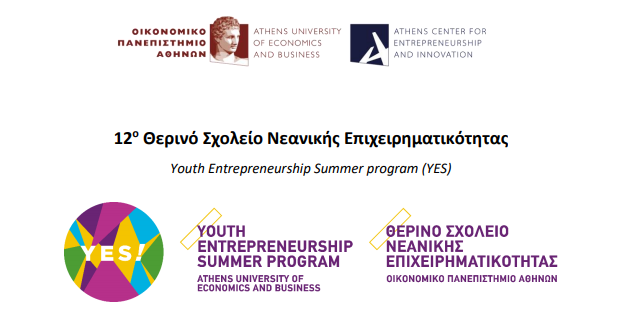 Επικοινωνούμε μαζί σας εκ μέρους του Οικονομικού Πανεπιστημίου Αθηνών (πρώην ΑΣΟΕΕ) σχετικά με το Θερινό Σχολείο Νεανικής Επιχειρηματικότητας – YES, το οποίο διοργανώνεται φέτος για 12η συνεχή χρονιά.https://yes.aueb.gr/ Το πρόγραμμα απευθύνεται σε μαθητές Λυκείου και θα ήταν μεγάλη μας χαρά αν μπορούσατε να το προωθήσετε στους μαθητές σας σε περίπτωση που ενδιαφέρονται να συμμετάσχουν. Η συμμετοχή είναι δωρεάν μέσω υποτροφιών που προκύπτουν από εξέταση τύπου GMAT (εξετάσεις επάνω σε βασικές γνώσεις μαθηματικών και Αγγλικών) ενώ δίνεται και η δυνατότητα συμμετοχής με πληρωμή.  ΕισαγωγήΣτη δύσκολη συγκυρία που βιώνουμε, η καινοτομία και η επιχειρηματικότητα φαντάζουν ως σημαντικές επιλογές που δίνουν προοπτική και αισιοδοξία καθώς και έξοδο από τη κρίση. Ειδικά στην Ελλάδα, η οποία σύμφωνα με τους διεθνείς δείκτες υστερεί στην καινοτομία και την επιχειρηματικότητα, η προσπάθεια για ενίσχυσή τους είναι απαραίτητη.Η έλλειψη επιχειρηματικής κουλτούρας στη χώρα μας φαίνεται ξεκάθαρα και στις επιλογές σχολών που σχετίζονται με τον δημόσιο τομέα, από τους υποψήφιους φοιτητές καθώς και στις επαγγελματικές τους προτιμήσεις, όταν αποφοιτούν. Η έλλειψη αυτή είτε οφείλεται στη σχετικά μικρή αγορά της Ελλάδος ή στη γραφειοκρατία του δημόσιου τομέα, ή και στα δύο, έχει ως αποτέλεσμα την υπερβολική εξάρτηση από τον δημόσιο τομέα και την ανεπαρκή προσφορά προϊόντων και υπηρεσιών που δημιουργούν πραγματικό πλούτο στην κοινωνία και ανάπτυξη στην οικονομία.Όλοι μας γνωρίζουμε ότι η καινοτομία και η επιχειρηματική κουλτούρα είναι σε μεγάλο βαθμό θέμα παιδείας. Το Οικονομικό Πανεπιστήμιο Αθηνών (ΟΠΑ), θεωρώντας ότι αυτή η κουλτούρα μπορεί και πρέπει να διαμορφωθεί στους νέους, ήδη έχει ξεκινήσει δράσεις προώθησης της καινοτομίας και της νεανικής επιχειρηματικότητας. Παράδειγμα αυτών των δράσεων είναι ο Δια-Πανεπιστημιακός Διαγωνισμός Ennovation που διεξήχθη για 12η χρονιά φέτος σε συνεργασία με 20 άλλα Πανεπιστήμια και συγκεντρώνει προτάσεις από περισσότερους από 300 φοιτητές ετησίως, ή το φοιτητικό συνέδριο που διοργανώνεται κάθε χρόνο από φοιτητές του Τμήματος ΔΕΤ.Στο πλαίσιο αυτής της προσπάθειας το Τμήμα Διοικητικής Επιστήμης και Τεχνολογίας του ΟΠΑ δημιούργησε το 2010 και από τότε υποστηρίζει το Θερινό Σχολείο Νεανικής Επιχειρηματικότητας.Σε ποιους απευθύνεταιΤο πρόγραμμα απευθύνεται σε μαθητές Λυκείου (Α’, Β’ και Γ’ τάξης), με επάρκεια στην Αγγλική γλώσσα, που ενδιαφέρονται να αποκτήσουν γνώσεις και δεξιότητες σχετικά με θέματα επιχειρήσεων και επιχειρηματικότητας.Οι συμμετέχοντες μαθητές και μαθήτριες έχουν την ευκαιρία, με διαδραστικό και ευχάριστο τρόπο, να προσεγγίσουν την επιχειρηματική διαδικασία. Με μαθήματα, αναλύσεις πραγματικών επιχειρήσεων (case studies), συμμετοχή σε επιχειρηματικά παιχνίδια, εργαστηριακές ασκήσεις και άλλες ομαδικές δραστηριότητες, εξοικειώνονται με πολλές έννοιες της Διοίκησης Επιχειρήσεων, όπως η οργάνωση επιχειρήσεων, η ηγεσία, η ομαδικότητα, το μάρκετινγκ, η χρηματοοικονομική διοίκηση, η καινοτομία, ηστρατηγική, η διοίκηση ανθρωπίνων πόρων και πολλά άλλα.Ταυτόχρονα, προσεγγίζουν την επιχειρηματικότητα, ξεκινώντας από την αναγνώριση και αξιολόγηση της ιδέας και της επιχειρηματικής ευκαιρίας, συνεχίζοντας στην κινητοποίηση πόρων για τη δημιουργία επιχείρησης και καταλήγοντας στη διαχείριση της ανάπτυξής της, συντάσσοντας ταυτόχρονα το επιχειρηματικό σχέδιο για μια δική τους καινοτομική ιδέα.Το πρόγραμμα βοηθά τους μαθητές να διερευνήσουν σε ένα βαθμό τις δυνατότητές τους ως μελλοντικά στελέχη ή επιχειρηματίες και να καταλάβουν πιο άμεσα τις προοπτικές που τους προσφέρει αυτός ο δυναμικά αναπτυσσόμενος κλάδος της οικονομίας.Πότε και Πού θα διεξαχθεί Οι ημερομηνίες διεξαγωγής του προγράμματος θα ανακοινωθούν στην επίσημη ιστοσελίδα του προγράμματος https://yes.aueb.grΟι μαθητές απασχολούνται από τις 09.45 το πρωί έως τις 17.00 το απόγευμα και ανάλογα με την εξέλιξη της πανδημίας, τα μαθήματα θα διεξαχθούν είτε διαδικτυακά χρησιμοποιώντας τη πλατφόρμα Microsoft Teams, είτε δια ζώσης στους χώρους του ΟικονομικούΠανεπιστημίου Αθηνών.Δομή ΠρογράμματοςΤο πρόγραμμα έχει σχεδιαστεί ώστε να είναι ζωντανό, διαδραστικό και να κρατά το ενδιαφέρον των μαθητών σε όλη τη διάρκεια της ημέρας. Περιλαμβάνει, μεταξύ άλλων, μαθήματα από ακαδημαϊκούς διδάσκοντες και ομιλίες από προσκεκλημένους επιχειρηματίες, ανάλυση και συζήτηση μελετών περίπτωσης από την ελληνική και διεθνή πραγματικότητα, συμμετοχή σε επιχειρηματικά παίγνια, ομαδικές δραστηριότητες καθώς και επεξεργασία και ανάπτυξη επιχειρηματικού σχεδίου νέας επιχείρησης. Από το 2013 με την πολύτιμη βοήθεια του Φοιτητικού Συλλόγου Επιχειρηματικότητας Thinkbiz, οι μαθητές έχουν την ευκαιρία, στο πλαίσιο του προγράμματος «Στη σκιά ενός Επιχειρηματία», να πραγματοποιήσουν ενδιαφέρουσες και δια δραστικές επισκέψεις σε επιχειρήσεις σε ομάδες των 4-5ατόμων.Συγκεκριμένα, η ημέρα είναι οργανωμένη σε τέσσερις χρονικές ζώνες ως εξής:9.45 - 11.45: μάθημα12.00 - 13.15: επεξεργασία επιχειρηματικού σχεδίου13.15 - 14.00: μεσημεριανό διάλειμμα14.00 - 15.00: απασχόληση σε εργαστήρια και αίθουσες ομαδικής εργασίας15.00 - 17.00: συμμετοχή σε επιχειρηματικό παίγνιο ή/και διάλεξη εξωτερικού ομιλητή/ επιχειρηματίαΕνδεικτικά ΜαθήματαΤα μαθήματα τα οποία καλύπτονται στο καλοκαιρινό πρόγραμμα περιλαμβάνουν μεταξύ άλλων τα εξής:• Εισαγωγή στην Επιχειρηματικότητα• Αναγνώριση και Αξιολόγηση Επιχειρηματικής Ιδέας και Ευκαιρίας• Ανάπτυξη Επιχειρηματικού Σχεδίου• Οργάνωση Νέας Επιχείρησης• Διοίκηση Ανθρώπινου Δυναμικού• Ηλεκτρονικό Επιχειρείν• Internet, Κοινωνικά Δίκτυα και Επιχειρηματικότητα• Επιχειρηματική Στρατηγική• Επιχειρηματική Ηθική• Εταιρική Κοινωνική Ευθύνη• Βιώσιμη Ανάπτυξη• Management και Ηγεσία• Εισαγωγή στο Marketing• Ψηφιακό Marketing και Πωλήσεις• Καινοτομία / Δημιουργικότητα• Χρηματοδότηση Νέων Επιχειρήσεων• Διαχείριση Χρηματοδοτήσεων• Επενδύσεις και Χρηματοοικονομικά• Χρήμα και Τράπεζες• Εφοδιαστική Αλυσίδα και Νέες ΤεχνολογίεςΑνάπτυξη Επιχειρηματικού ΣχεδίουΟι συμμετέχοντες αναπτύσσουν το επιχειρηματικό σχέδιο μιας νέας επιχείρησης το οποίοεπεξεργάζονται στο πλαίσιο ομάδας και παρουσιάζουν την τελευταία μέρα του προγράμματος.ΔιδάσκοντεςΣτο πρόγραμμα διδάσκουν μέλη του Διδακτικού Προσωπικού του ΟΠΑ, καθώς και Επιστημονικοί Συνεργάτες με μεγάλη διδακτική και ερευνητική εμπειρία. Τέλος, στο πρόγραμμα συμμετέχουν και προσκεκλημένοι επιχειρηματίες και στελέχη που δίνουν τη δική τους, πιο πρακτική οπτική στα θέματα που αναπτύσσονται.ΣυμμετοχήΜέχρι σήμερα έχουν παρακολουθήσει το πρόγραμμα περισσότεροι από 600 μαθητές από 240 Λύκεια από όλη την Ελλάδα (65% από Αττική, 35% από επαρχία). Η επιλογή των υποτρόφων γίνεται μετά από συμμετοχή των υποψηφίων σε τεστ δεξιοτήτων (τύπου GMAT) το οποίο πραγματοποιείται λίγες ημέρες πριν την έναρξη του προγράμματος και αξιολογεί την αναλυτική ικανότητα των μαθητών σε μαθηματικό και λεκτικό επίπεδο. Το κόστος συμμετοχής για μαθητές που ενδιαφέρονται να συμμετάσχουν στο πρόγραμμα χωρίς υποτροφία, ανέρχεται στο ποσό των 350 ευρώ. Το κόστος περιλαμβάνει τις σημειώσεις των μαθημάτων καθώς και ελαφρύ μεσημεριανό γεύμα.Πιστοποιητικό ΠαρακολούθησηςΌλοι οι συμμετέχοντες λαμβάνουν πιστοποιητικό παρακολούθησης του σεμιναρίου από το Οικονομικό Πανεπιστήμιο Αθηνών.Πληροφορίες και Δηλώσεις ΣυμμετοχήςΕπικοινωνήστε μαζί μας στο τηλέφωνο 210 8203 827, στο e-mail yes@aueb.gr ή επισκεφθείτε την ιστοσελίδα του προγράμματος www.yes.aueb.gr .Με την υποστήριξη του Κέντρου Επιχειρηματικότητας και Καινοτομίας ACEin του ΟικονομικούΠανεπιστημίου Αθηνών.12ο Θερινό Σχολείο Νεανικής ΕπιχειρηματικότηταςYouth Entrepreneurship Summer program (YES)Το Θερινό Σχολείο Νεανικής Επιχειρηματικότητας (Youth Entrepreneurship Summer Program – YES Program), το οποίο διοργανώνεται φέτος για 12η συνεχή χρονιά, είναι το πρώτο θερινό σχολείο επιχειρηματικότητας που διοργανώνεται από Ελληνικό Πανεπιστήμιο και απευθύνεται σε μαθητές λυκείου. Έχει ως στόχο να αναδειχθεί η νεανική καινοτομία και επιχειρηματικότητα και να εκπαιδευτούν οι μαθητές λυκείου σε έναν νέο τρόπο σκέψης που ενισχύει την καινοτομία και την επιχειρηματική υλοποίηση ιδεών. Μέχρι σήμερα έχουν παρακολουθήσει με υποτροφία το πρόγραμμα περισσότεροι από 600 μαθητές από 240 σχολεία (65% από Αττική, 35% από επαρχία).Το πρόγραμμα απευθύνεται σε μαθητές/τριες Λυκείου που ενδιαφέρονται να αποκτήσουν γνώσεις και δεξιότητες σχετικά με την επιχείρηση και την επιχειρηματική διαδικασία. Ανεξάρτητα από τον τομέα σπουδών που θέλει να ακολουθήσει ένας μαθητής (διοίκηση επιχειρήσεων και οικονομικά, πολυτεχνικές σχολές, νομική, ιατρική κλπ.), η συμμετοχή του/της στο πρόγραμμα βοηθά στην καλύτερη κατανόηση τουεπιχειρηματικού κόσμου καθώς και στη διεύρυνση των δυνατοτήτων του/της ως μελλοντικό στέλεχος μίας επιχείρησης, οργανισμού ή δημιουργού μιας νέας επιχειρηματικής δραστηριότητας. Οι μαθητές/τριες έχουν τη δυνατότητα να καταλάβουν τις επαγγελματικές προοπτικές που τους ανοίγονται στους πιο δυναμικά αναπτυσσόμενους κλάδους της οικονομίας, ενώ η συμμετοχή τους στο πρόγραμμα τούς δίνει ένα επιπλέον χρήσιμο πιστοποιητικό.Το πρόγραμμα σπουδών περιλαμβάνει, μεταξύ άλλων, μαθήματα από ακαδημαϊκούς διδάσκοντες του Οικονομικού Πανεπιστημίου Αθηνών, ανάλυση και συζήτηση μελετών περίπτωσης από την ελληνική και διεθνή πραγματικότητα, συμμετοχή σε επιχειρηματικά παίγνια, ομαδικές δραστηριότητες, καθώς και επεξεργασία και ανάπτυξη επιχειρηματικού σχεδίου μιας νέας επιχείρησης. Κατά τη διάρκεια των δύο εβδομάδων, οι μαθητές εργάζονται σε ομάδες συντάσσοντας το επιχειρηματικό πλάνο για μία δική τους ιδέα και στο τέλος βραβεύονται οι ομάδες με τις καλύτερες ιδέες.Στους συμμετέχοντες χορηγούνται υποτροφίες με βάση την επίδοση τους σε ειδικές εξετάσεις. Πρόκειται για τεστ δεξιοτήτων που αξιολογεί την αναλυτική ικανότητα του μαθητή σε μαθηματικό και λεκτικό επίπεδο (τύπου GMAT). Οι ημερομηνίες διεξαγωγής του προγράμματος, καθώς και η ημερομηνία των εξετάσεων θα ανακοινωθούν στην επίσημη ιστοσελίδα του προγράμματος https://yes.aueb.gr/.Αιτήσεις γίνονται δεκτές μέχρι τις 30/5/2021 μέσω της ηλεκτρονικής φόρμας στην ιστοσελίδα του προγράμματος.Για περισσότερες πληροφορίες ή διευκρινίσεις σχετικά με το πρόγραμμα μπορείτε να στείλετε e-mail στη διεύθυνση yes@aueb.gr ή να επισκεφτείτε την ιστοσελίδα www.yes.aueb.gr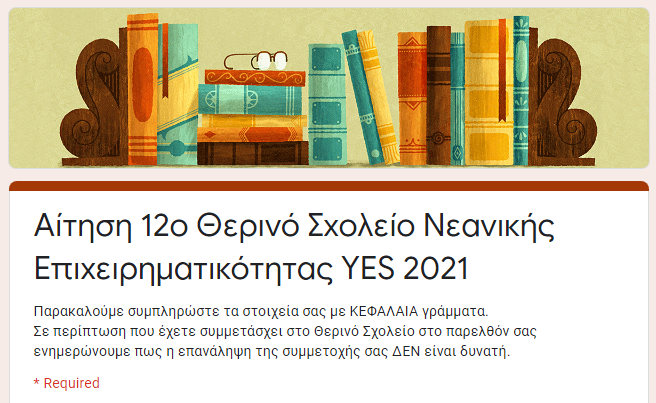 Μπορείτε να δείτε τη φόρμα συμμετοχής εδώ.https://docs.google.com/forms/d/e/1FAIpQLSc8qxUpRsu8zdp6Hu-bUdfz9xXYsCGoWRbApZwwtJNXI6Jfgw/viewform Θα θέλαμε να ενημερώσουμε πως λόγω της πανδημίας την οποία διανύουμε και μιας και το Θερινό Σχολείο διοργανώνεται τον Ιούλιο κάθε έτους, δεν γνωρίζουμε ακόμα αν φέτος θα πραγματοποιηθεί δια ζώσης ή διαδικτυακά όπως έγινε και πέρυσι.Θα υπάρξει περαιτέρω ενημέρωση σας και μέσω του Υπουργείου Παιδείας και Θρησκευμάτων.Παραμένουμε στη διάθεσή σας για οποιαδήποτε παραπάνω πληροφορία ή/και διευκρίνιση.ATHENS CENTER FOR ENTREPRENEURSHIP AND INNOVATIONAthens University of Economics and Businesshttps://www.aueb.gr/| acein.aueb.gr